	                                                  Légende pour la semaine du Gout/ Produits végétaux/Féculents/Produits laitiers/Produits protidiques.	 Menus   28 SEPTEMBRE au 23 OCTOBRE  2020Menus   28 SEPTEMBRE au 23 OCTOBRE  2020Menus   28 SEPTEMBRE au 23 OCTOBRE  2020Menus   28 SEPTEMBRE au 23 OCTOBRE  2020Menus   28 SEPTEMBRE au 23 OCTOBRE  2020LundiMardiMercrediJeudiVendredi28 septembrePâté/cornichonPoissonCéréalesFromage blanc29 septembreCarottes râpées BioSauté de pouletHaricots beurreFromage/Fruit30 septembreFlammekueche gratinéeMoussakaEblyFromage/Crème1 octobreCrêpe fromageBurger de veauGratin de chou-fleurFromage/Fruit2 octobreConcombrePate bolognaiseGlace5 octobreBetteraveCordon bleuPetits pois BioCrème pâtissière 6 octobreSalade composéeBoule d’agneauGratin de potironFromage/Fruit7 octobreTabouléCannenoliSaladeCompote/biscuit8 octobreBatavia  Brandade de morue maisonPâtisserie9 octobreTomate en saladeCervelas OrloffBâtonnets de légumes  Petits Filous/Fruit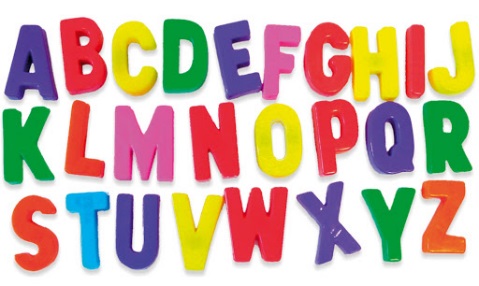 SemaineDu GOUTL’alphabetdans tousses états.12 octobreArtichaut et tomatesBlanquette de dindeCarottes fondantesDélice de chèvre Entremet chocolat13 octobreFeuilles de chêne Gite de bœuf Haricots verts à l’ItalienneJalousie aux pommes14 octobreKiri en velouté de courgettesLieu sauce crème MacaroniNeufchâtel Orange15 octobrePommes au thonQuenelles de poisson sauce AuroreRiz créoleSaint PaulinTarte aux abricots16 octobreUdon saladeVeau aux épicesWok de légumesXaintray du Poitou Yaourt19 octobre centreFriand/saladeEscalope viennoiseLégumesFromage/Fruit20 octobre centreSaladeCheeseburgerFritesCheesecake21 octobre centreTerrine de saumonSauté de lapinDuo d’haricotsCrème vanille22 octobre centreCarottes râpéesDos de colinRatatouilleFromage/Fruit23 octobre centreEmincé de porc sauce moutardeCoquilletteFromage blanc